МИНИСТЕРСТВО ОБРАЗОВАНИЯ И науки Самарской области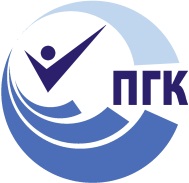 государственное Бюджетное профессиональное 
образовательное учреждение самарской области«ПОВОЛЖСКИЙ ГОСУДАРСТВЕННЫЙ КОЛЛЕДЖ»МЕТОДИЧЕСКИЕ РЕКОМЕНДАЦИИПО ПРОХОЖДЕНИЮ УЧЕБНОЙ ПРАКТИКИПМ 02. Ведение расчетов с бюджетами бюджетной системы Российской Федерациипрограммы подготовки специалистов среднего звенапо специальности38.02.06 ФинансыСамара, 2023год.Составитель:Варламова М.В. преподаватель ГБПОУ «ПГК».Методические рекомендации по организации и прохождению учебной практики являются частью учебно-методического комплекса ПМ 02. Ведение расчетов с бюджетами бюджетной системы Российской Федерации.Методические рекомендации определяют цели и задачи, конкретное содержание, особенности организации и порядок прохождения учебной  практики студентами,  а также  содержат требования по подготовке отчета о практике.Методические рекомендации адресованы студентам очной формы обучения. В электронном виде методические рекомендации размещены на файловом сервере колледжа по адресу:pgk63.ru Образование Финансы Учебные материалы для 2 курса   ПМ.02 МР по учебной практике.СОДЕРЖАНИЕВВЕДЕНИЕ	41. ЦЕЛИ И ЗАДАЧИ ПРАКТИКИ	62. СОДЕРЖАНИЕ ПРАКТИКИ	83. ОРГАНИЗАЦИЯ  И  РУКОВОДСТВО  ПРАКТИКОЙ	103.1  Основные права и обязанности обучающихся в период прохождения практики	104.ТРЕБОВАНИЯ К ОФОРМЛЕНИЮ ОТЧЕТА	10ПРИЛОЖЕНИЕ А Форма ПРИЛОЖЕНИЕ Б Шаблон внутренней описи документов	14ПРИЛОЖЕНИЕ В   Форма дневника учебной практики	15ПРИЛОЖЕНИЕ Г Форма аттестационного листа-характеристики обучающегося   по итогам учебной практики	17ВВЕДЕНИЕУважаемый студент!Учебная практика является составной частью профессионального модуля ПМ.01. ПМ 02. Ведение расчетов с бюджетами бюджетной системы Российской Федерациии по специальности38.02.06 Финансы..Требования к содержанию практики регламентированы:федеральным государственным образовательным стандартом среднего профессионального образования третьего поколения по специальности 38.02.06Финансы;учебными планами специальности 38.02.06  Финансы;рабочей программой ПМ.01. Ведение расчетных операций;квалификационной характеристикой ЕТС (профессиональным стандартом) по ПМ Выполнение работ по одной или нескольким профессиям;потребностями ведущих учреждений По профессиональному модулю ПМ 02. Ведение расчетов с бюджетами бюджетной системы Российской Федерацииучебным планом  предусмотрена учебная и производственная практики.Содержание учебной практики направлено на отработку требований ФГОС СПО по специальности 38.02.06Финансыв части закрепления умений и приобретение Вами  первоначального практического опыта для последующего освоения в рамках производственной практики общих (ОК) и профессиональных компетенций (ПК) по виду профессиональной деятельности -Ведение расчетов с бюджетами бюджетной системы Российской Федерациипо специальности.Учебная практика организуется и проводится в учебных кабинетах ГБПОУ «Поволжский государственный колледж». Прохождение практики подтверждается отчетом, подготовленным по требованиям, изложенным в настоящих рекомендациях.Прохождение практики повышает качество Вашей профессиональной подготовки, позволяет закрепить приобретаемые теоретические знания, способствует социально-психологической адаптации на местах будущей работы, подготавливает к производственной практике.  Методические рекомендации, представленные Вашему вниманию, предназначены для того, чтобы помочь Вам подготовиться к эффективной деятельности в качестве специалиста банковского дела.Итоговая оценка по учебной практике выставляется на основе результатов выполнения практических заданий по ходу практики под руководством преподавателя, а также на основании подготовленного отчета по учебной практике.Настоящие методические рекомендации предназначены для того, чтобы помочь Вам подготовить отчет по учебной практике.Прохождение учебной практики является обязательным условием обучения. Обращаем Ваше внимание:- прохождение учебной практики является обязательным условием обучения; -обучающиеся, успешно прошедшие учебную практику, получают «дифференцированный зачёт» и допускаются к производственной практике.Настоящие методические рекомендации определяют цели и задачи, а также конкретное содержание заданий практики, особенности организации и порядок прохождения учебной практики, а также содержат требования к подготовке отчета по учебной практике и образцы оформления его различных разделов. Желаем Вам успехов!1. ЦЕЛИ И ЗАДАЧИ ПРАКТИКИУчебная  практика является составной частью образовательного процесса по специальности 38.02.06Финансы и имеет важное значение при формировании вида профессиональной деятельности по ПМ 02. Ведение расчетов с бюджетами бюджетной системы Российской Федерации.Цели практики:Приобретение первоначального практического опыта:- по осуществлению полномочий соответствующего специалиста в соответствии с его должностным регламентом.   Учебная практика реализуется в рамках профессиональных модулей ОПОП СПО по основным видам профессиональной деятельности для последующего освоения обучающими общих и профессиональных компетенций по специальности 38.02.06Финансы.Приобретение необходимых умений:ориентироваться в законодательных и иных нормативных правовых актах о налогах, сборах и страховых взносах;- ориентироваться в законодательных и иных нормативных правовых актах, определяющих порядок исчисления и уплаты налогов, сборов, страховых взносов в бюджеты бюджетной системы Российской Федерации;- ориентироваться в законодательных и иных нормативных правовых актах, определяющих порядок организации налогового контроля;- определять налоговую базу и рассчитывать налоги, сборы и страховые взносы, в соответствии с законодательством Российской Федерации;- применять налоговые льготы;- определять источники уплаты налогов, сборов и страховых взносов;- формировать налоговую отчетность;- формировать учетную политику для целей налогообложения;- рассчитывать страховые взносы в бюджеты государственных внебюджетных фондов Российской Федерации;- организовывать оптимальное ведение налогового учета;- осуществлять контроль за своевременностью и полнотой уплаты налогов, сборов и страховых взносов в форме налогового мониторинга;- применять положения международных договоров об устранении двойного налогообложения;- определять режимы налогообложения;- определять элементы налогообложения;- оформлять бухгалтерскими проводками начисления и перечисления сумм налогов, сборов, страховых взносов;- заполнять платежные поручения по перечислению налогов, сборов и страховых взносов в бюджетную систему Российской Федерации и внебюджетные фонды;- выбирать и применять коды бюджетной классификации для определения налогов, сборов и страховых взносов, а также пеней и штрафов;- соблюдать сроки и порядок начисления и уплаты налогов, сборов и страховых взносов;- заполнять налоговую декларацию и рассчитывать налоги, проводить мониторинг уплаченных налогов, сборов и страховых взносов в бюджеты бюджетной системы Российской Федерации и внебюджетные фонды;- выполнять контрольные процедуры в целях обеспечения соблюдения законодательства о налогах, сборах и страховых взносах;- оценивать соответствие производимых хозяйственных операций и эффективность использования активов организации правовой и нормативной базе в области налогообложения;- оценивать правильность проведения и учета финансово – хозяйственных операций;- вырабатывать по результатам внутреннего контроля эффективные рекомендации по устранению выявленных нарушений налогового законодательства;- использовать программное обеспечение в налоговых расчетах.Подготовка к освоению профессиональных компетенций (ПК):Таблица 1Подготовка к освоению общих  компетенций (ОК):	Таблица 22. СОДЕРЖАНИЕ ПРАКТИКИСодержание заданий практики позволит Вам сформировать первоначальный опыт практической деятельности и отработать необходимые умения, а также подготовит к освоению ПК, будет способствовать формированию общих компетенций (ОК) в процессе производственной практики по виду профессиональной деятельностиВедение расчетов с бюджетами бюджетной системы Российской Федерации. Практика организуется в учебных кабинетах по направлению организация расчетов с бюджетами бюджетной системы Российской Федерации.Задания по учебной практикеТаблица 3ОРГАНИЗАЦИЯ  И  РУКОВОДСТВО  ПРАКТИКОЙРуководителем практики является преподаватель.3.1  Основные права и обязанности обучающихся в период прохождения практикиВы имеете право по всем вопросам, возникшим в процессе учебной практики, обращаться к руководителю практики и/или заведующему отделением.В процессе прохождения учебной практики Вы должны:ежедневно посещать занятия по учебной практике;выполнять практические задания;соблюдать дисциплину, правила техники безопасности, пожарной безопасности, учебной санитарии, выполнять требования внутреннего распорядка колледжа;ежедневно вносить записи в свои дневники практики в соответствии с выполненной работой за учебный день;выполнить итоговую работу.По завершению практики Вы должны:представить отчет по практике руководителю практики, оформленный в соответствии с требованиями, указанными в методических рекомендациях по практике;предоставить зачетную книжку для выставления оценки за учебную практику.4.ТРЕБОВАНИЯ К ОФОРМЛЕНИЮ ОТЧЕТАОтчет по учебной практике оформляется в строгом соответствии с требованиями, изложенными в настоящих методических рекомендациях. Все необходимые материалы по практике комплектуются студентом в папку-скоросшиватель в следующем порядке:Таблица 5Требования к оформлению текста отчетаОтчет пишется:от первого лица;оформляется на компьютере шрифтом TimesNewRoman;поля документа: нижнее – 2,5 см; верхнее – 2 см; левое – 3 см; правое – 1,5 см;отступ первой строки – 1,25 см;размер шрифта - 14; межстрочный интервал - 1,5;расположение номера страниц - снизу по центру арабскими цифрами, размер шрифта – 12 пт, нумерация автоматическая, сквозная;нумерация страниц на первом листе (титульном) не ставится; верхний колонтитул содержит ФИО, № группы, курс, дату составления отчета.Каждый отчет выполняется индивидуально.Текст отчета должен занимать не менее 6  страниц.Содержание отчета формируется в скоросшивателе.Уважаемый студент, обращаем Ваше внимание, что методические рекомендации в электронном виде размещены на сайте колледжа по адресу:www.pgk63.ru. Использование электронного варианта методических рекомендаций сэкономит Вам время и облегчит техническую сторону подготовки отчета по практике, т.к. содержит образцы и шаблоны его различных разделов.Уважаемый студент, обращаем Ваше внимание, что при оформлении дневника по учебной практике Вы должны опираться на содержание заданий по выбранной профессии.ПРИЛОЖЕНИЕ АШаблон титульного листа отчета____________________________________________________________________Министерство образования и науки Самарской областиГБПОУ «ПОВОЛЖСКИЙ ГОСУДАРСТВЕННЫЙ КОЛЛЕДЖ»ОТЧЕТПО УЧЕБНОЙ  ПРАКТИКЕ ПМ 02. Ведение расчетов с бюджетами бюджетной системы Российской Федерации38.02.06ФинансыСамара, 20___ г.ПРИЛОЖЕНИЕ БШаблон внутренней описи документов____________________________________________________________________ВНУТРЕННЯЯ ОПИСЬдокументов, находящихся в отчете по учебной практикестудента (ки)								гр.			00.00.0000 .ПРИЛОЖЕНИЕ В 

Форма дневника учебной практикиМинистерство образования и науки Самарской областиГБПОУ «ПОВОЛЖСКИЙ ГОСУДАРСТВЕННЫЙ КОЛЛЕДЖ»ДНЕВНИКУЧЕБНОЙ ПРАКТИКИПМ 02. Ведение расчетов с бюджетами бюджетной системы Российской Федерации38.02.06ФинансыСтудента (ки) _____________________________________________________Фамилия, И.О., номер группыРуководитель практики____________________________________________Фамилия И.О.Самара, 0000 Внутренние страницы дневника учебной практики(количество страниц зависит от продолжительности практики)ПРИЛОЖЕНИЕ ГФорма аттестационного листа-характеристики обучающегося  
по итогам учебной практики АТТЕСТАЦИОННЫЙ ЛИСТ-ХАРАКТЕРИСТИКА  ОБУЧАЮЩЕГОСЯГБПОУ «ПОВОЛЖСКИЙ ГОСУДАРСТВЕННЫЙ КОЛЛЕДЖ»Обучающийся 											(ФИО обучающегося)		 курса группы      Ф – 		№ курса 				№ группыПроходил практику с  ____ ___________20___ г. по ____ ____________  20___ г.по  ПМ 02. Ведение расчетов с бюджетами бюджетной системы Российской Федерацииучебная практика проводилась в ____________________________________________________________________________________________________________      название лаборатории, мастерской, учебного кабинета КолледжаЗа период прохождения практики обучающийся посетил  ________ дней, по уважительной причине отсутствовал  _______ дней, без уважительной причины отсутствовал ______ дней.Обучающийся соблюдал /не соблюдал  трудовую дисциплину, правила техники безопасности, правила внутреннего трудового распорядка (нужное подчеркнуть).Отмечены нарушения трудовой дисциплины и/или правил техники безопасности: 																											За время практики:Обучающийся/обучающаяся выполнил следующие задания (виды работ):Сводная ведомость работ, выполненных в ходе практикиПоложительные стороны прохождения практики:Замечания по прохождению практики и составлению отчета:Руководитель практики       _________ ________________ _______20___г.        подпись		 И. О. ФамилияПРИЛОЖЕНИЕ ДОтзыв руководителя практикиГБПОУ «ПОВОЛЖСКИЙ  ГОСУДАРСТВЕННЫЙ  КОЛЛЕДЖ»ОТЗЫВруководителя практики(оценочный лист)Обучающийся 											(ФИО обучающегося)		 курса 		группы 			№ курса 					№ группыРуководитель практики 										(ФИО руководителя)КРИТЕРИИ ОЦЕНКИ работ по учебной практике:Положительные стороны 																																				Замечания по прохождению практики и составлению отчета																																										Руководитель практикиот колледжа												подпись						 И. О. Фамилия		20___г.С результатами прохожденияпрактики ознакомлен										подпись						 И. О. Фамилия		20___г.Код ПКНазвание ПКПК 2.1.Определять налоговую базу, суммы налогов, сборов, страховых взносов, сроки их уплаты и сроки представления налоговых деклараций и расчетов;ПК 2.2.Обеспечивать своевременное и полное выполнение обязательств по уплате налогов, сборов и других обязательных платежей в бюджеты бюджетной системы Российской Федерации;ПК 2.3.Осуществлять налоговый контроль, в том числе в форме налогового мониторинга.Код ОКНазвание ОКОК 01.Выбирать способы решения задач профессиональной деятельности, применительно к различным контекстамОК 02.Осуществлять поиск, анализ и интерпретацию информации, необходимой для выполнения задач профессиональной деятельностиОК 03.Планировать и реализовывать собственное профессиональное и личностное развитиеОК 04.Работать в коллективе и команде, эффективно взаимодействовать с коллегами, руководством, клиентамиОК 05.Осуществлять устную и письменную коммуникацию на государственном языке Российской Федерации с учетом особенностей социального и культурного контекстаОК 06.Проявлять гражданско-патриотическую позицию, демонстрировать осознанное поведение на основе традиционных общечеловеческих ценностейОК 09.Использовать информационные технологии в профессиональной деятельностиОК 10.Пользоваться профессиональной документацией на государственном и иностранном языкахОК 11.Использовать знания по финансовой грамотности, планировать предпринимательскую деятельность в профессиональной сфере№ п/пСодержание заданий Коды, формируемых ПККомментарии по выполнению заданияАнализ состава и структуры налоговых поступлений в бюджетную систему Российской Федерации.Составление бухгалтерских проводок по учету акцизов.  Оформление платежного поручения на перечисление налога в бюджет.Заполнение Расчета 6-НДФЛ. Оформление платежного поручения на перечисление налога в бюджетную системуЗаполнение бланка налоговой декларации. Оформление платежного поручения на перечисление налога на прибыль в бюджетную систему.Заполнение расчета страховых взносов. Оформление платежного поручения на перечисление страховых взносов во внебюджетные фонды.Оформление платежного поручения на перечисление суммы пени, штрафа в бюджеты страховых взносов.Заполнение бланка налоговой декларации. Оформление платежного поручения на перечисление налога в бюджетЗаполнение налогового уведомления для налогоплательщиков – физических лиц. Заполнение бланка налоговой декларации для налогоплательщиков – организаций Оформление платежного поручения на перечисление налога в бюджет..Заполнение бланка налогового уведомления. Оформление платежного поручения на перечисление торгового сбора в бюджетную систему.Оформление платежных поручений на перечисление налогов в бюджетную системуОформление требования по уплате налога, сбора, страховых взносов. Порядок заполнения платежного поручения на перечисление штрафов в бюджетную систему.Работа АИС «Налог».ПК 2.1ПК 2.2ПК 2.3Задания по учебной практике выполняются согласно инструкциям, ресурсам и вводным данным, выданным на занятиях.№ п/пРасположение материалов в отчетеПримечаниеТитульный лист. Шаблон в приложении А.Внутренняя опись документов, находящихся в отчете.Шаблон в приложении Б.Дневник практикиШаблон в приложении ВЗаполняется ежедневно. Оценки за работу руководитель  практики ставит в журналПриложения.Приложения представляют собой материал, подтверждающий выполнение заданий по практике (копии созданных документов, фрагменты программ, чертежей и др.). На приложения делаются ссылки в «Отчете о выполнении заданий по практике». Приложения имеют сквозную нумерацию. Номера страниц приложений допускается ставить вручную.Аттестационный лист-характеристикаШаблон в приложении ГАттестационный лист-характеристика является обязательной составной частью отчета по практике. Он заполняется руководителем практики по ее итогам. Отсутствие оценок за выполнение практических заданий в ходе практики не позволит Вам получить итоговую оценку по практике, и тем самым Вы не будете допущены до квалификационного экзамена по ПМОбучающегося ________________________Фамилия, И. О.Гр._____________Руководитель практикиФамилия, И. О.Оценка______________________________Оценка, подпись№п/пНаименование документаСтраницы1. Дневник 2. Приложение А.4.Приложение Б6.Аттестационный лист-характеристика6.Приложение № n.7.12.ДнинеделиДатаОписаниеежедневной работы123понедельникпонедельникпонедельникпонедельникпонедельниквторниквторниквторниквторниквторниксредасредасредасредасредачетвергчетвергчетвергчетвергчетвергчетвергпятницапятницапятницапятницапятницапятницаЗадания (виды работ), выполненные обучающимся в ходе практикиНазвание ПКАнализ состава и структуры налоговых поступлений в бюджетную систему Российской Федерации.Составление бухгалтерских проводок по учету акцизов.  Оформление платежного поручения на перечисление налога в бюджет.Заполнение Расчета 6-НДФЛ. Оформление платежного поручения на перечисление налога в бюджетную системуЗаполнение бланка налоговой декларации. Оформление платежного поручения на перечисление налога на прибыль в бюджетную систему.Заполнение расчета страховых взносов. Оформление платежного поручения на перечисление страховых взносов во внебюджетные фонды.Оформление платежного поручения на перечисление суммы пени, штрафа в бюджеты страховых взносов.Заполнение бланка налоговой декларации. Оформление платежного поручения на перечисление налога в бюджетЗаполнение налогового уведомления для налогоплательщиков – физических лиц. Заполнение бланка налоговой декларации для налогоплательщиков – организаций Оформление платежного поручения на перечисление налога в бюджет..Заполнение бланка налогового уведомления. Оформление платежного поручения на перечисление торгового сбора в бюджетную систему.Оформление платежных поручений на перечисление налогов в бюджетную системуОформление требования по уплате налога, сбора, страховых взносов. Порядок заполнения платежного поручения на перечисление штрафов в бюджетную систему.Работа АИС «Налог».ПК 2.1ПК 2.2ПК 2.3Средний балл за выполнениепрактических занятий в ходеучебной практикиОценка за выполнение итоговой работыИтоговая оценка по практикеНе предусмотрено№п/пКритерий оценкиМАХ кол-во балловНабран-ные баллыОценка со стороны руководителя практики от колледжаВыполнение регламента прохождения практикиВыполнение регламента прохождения практикиВыполнение регламента прохождения практикиmах 61.1Обучающийся имеет пропуски посещения практики  по неуважительным причинам01.1Обучающийся посещал практику ежедневно31.2.Отчет представлен несвоевременно01.2.Отчет представлен своевременно, но с ошибками в оформлении и/или не сформирован в скоросшивателе11.2.Отчет представлен своевременно и правильно оформлен3Оценка полноты выполения заданий практикиОценка полноты выполения заданий практикиОценка полноты выполения заданий практикиmах 62.1.Выполнены задания не по всем разделам учебной практики02.1.Выполнены не все  задания по каждому из разделов учебной практики32.1.Выполнены  все  задания по каждому из разделов учебной практики6Оценка содержания выполения заданий практикиОценка содержания выполения заданий практикиОценка содержания выполения заданий практикиmах 63.1.В задании указан только ответ без описания деятельности. Отсутствуют фотоматериалы по Разделу 2 Экспертно-криминалистическая деятельность и по Разделу 3 Оказание первой медицинской помощи03.1.Задания выполнены с формальным описанием деятельности. Фотоматериалы по Разделу 2 Экспертно-криминалистическая деятельность и по Разделу 3 Оказание первой медицинской помощи   представлены не в полном объеме33.1.Задания выполнены с полным описанием деятельности. Фотоматериалы по Разделу 2 Экспертно-криминалистическая деятельность и по Разделу 3 Оказание первой медицинской помощи  представлены в полном объеме.6Оценка оформления заданий практикиОценка оформления заданий практикиОценка оформления заданий практикиmах 94.1.Задания выполнены не самостоятельно04.1.Задания выполнены самостоятельно, но не полностью соответствуют требованиям34.1.Задания выполнены самостоятельно и в полном соответствии  с требованиями64.2.Оформление заданий не соответствует критериям04.2.Оформление заданий частично соответствует критериям14.2.Оформление заданий полностью соответствует критериям3Общее количество балловОбщее количество балловmах 27Критерии оценкиНабранные баллыОценка за отчет по практикеПодпись руководителя практики24 - 27 – «5»19 - 23 – «4»13 - 18 – «3»0 - 12 – «2»